Козоводство и овцеводство (разведение, породы, содержание)Войтюк, В. А. Актуальные аспекты овцеводства и козоводства / В. А. Войтюк, О. В. Кондратьева, О. В. Слинько. – Текст (визуальный) : электронный // Эффективное животноводство. – 2020. – № 1. – С. 69–71. – URL: https://www.elibrary.ru/item.asp?id=42479028 (дата обращения 27.04.2020)КозоводствоИсламова, С. Г. Молочное козоводство в Республике Башкортостан / С. Г. Исламова. – Текст (визуальный) : электронный // Вестник Башкирского государственного аграрного университета. – 2020. – № 1. – С. 78–82. – URL: https://www.elibrary.ru/item.asp?id=42638530 (дата обращения 08.05.2020)Приведены результаты оценки племенных и продуктивных качеств стада коз зааненской породы. Исходя из результатов наших исследований и согласно имеющимся литературным данным, можно отметить, что козы «СБТ-Агро» по основным экстерьерным показателям значительно превосходят животных многих ведущих племенных хозяйств страны. Козы хозяйства гармонично развиты, без серьезных экстерьерных недостатков, способны проявить высокую молочную продуктивность. Вычисленные показатели основных индексов телосложения коз хозяйства также подтверждают пропорциональное развитие всех статей туловища животных разных половозрастных групп, соответствие их молочному производственному типу.Сандак-Хуурак, О. О. Шерстная продуктивность помесных коз советской шерстной породы с грубой и полугрубой шерстью в Республике Тува / О. О. Сандак-Хуурак, Ч. М. Сат. – Текст (визуальный) : электронный // Овцы, козы, шерстяное дело. – 2020. – № 1. – С. 27–28. – URL: https://elibrary.ru/item.asp?id=42579591 (дата обращения 18.06.2020)Представлена динамика поголовья коз по категориям хозяйств и шерстная продуктивность взрослых коз разного типа шерстного покрова.Состояние и прогноз развития молочного козоводства в Российской Федерации / С. И. Новопашина, М. Ю. Санников, С. А. Хататаев [и др.]. – Текст (визуальный) : электронный // Овцы, козы, шерстяное дело. – 2020. – № 1. – С. 13–15. – URL: https://elibrary.ru/item.asp?id=42579584 (дата обращения 18.06.2020)В России содержится 768 тыс. молочных коз. Молочное козоводство представлено 4 породами: зааненской, альпийской, нубийской, мурсиано-гранадина. Численность племенных животных составляет 12,3 тыс. гол. Основными факторами, сдерживающими развитие молочного козоводства, являются: слабая отечественная база племенных животных молочного направления продуктивности и дефицит коз для создания новых ферм в сельскохозяйственных организациях; отсутствие до последнего времени норм оценки и форм племенного учета; негативные последствия принятия правил ветеринарной регионализации, препятствующие распространению племенных животных и генетического материала по территории страны. Развитие племенной базы в молочном козоводстве будет проходить постепенно за счет преобразования крупных и средних ферм в племенные организации.Улучшение мясных качеств местных кыргызских коз в условиях юга Кыргызстана / А. Т. Сейталиев, Ч. Т. Кадырова, Т. Ж. Турдубаев [и др.]. – Текст (визуальный) : электронный // Вестник Кыргызского национального аграрного университета им. К.И. Скрябина. – 2020. – № 1(52). – С. 27–31. – URL: https://elibrary.ru/item.asp?id=42905241 (дата обращения 18.06.2020)В статье рассматриваются вопросы улучшения мясных качеств местных помесных коз путем искусственного осеменения козоматок семенем козлов производителей мясной бурской породы (боер) полученных из Индонезии по проекту. Приведены данные по промерам экстерьера разных кыргызских пород и типов коз. Установлено, что при сопоставлении с данными Т. Калилова (1982) по желательному типу кыргызских шерстных коз в период выведения породы, современный тип шерстных коз характеризуется несколько укороченным туловищем и относительно массивным телосложением. Кыргызские шерстные козы по большинству промеров превосходят ангорскую породу.ОвцеводствоИспользование косвенных показателей в прогнозировании продуктивности дегереских овец / Т. С. Садыкулов, Г. Л. Ким, Ш. Р. Адылканова, С. А. Сейдегазиев. – Текст (визуальный) : электронный // Научные исследования XXI века. – 2019. –№ 1. – С. 81–86. – URL: https://www.elibrary.ru/item.asp?id=41867777 (дата обращения 18.06.2020)В статье приводится характеристика дегересской курдючной породы по полимофрным системам крови трансферрина и гемолобина. Изучены: взаимосвязь селекционируемых признаков различных половозрастных групп с полиморными типами белков, мясная продуктивность детерминированная комплексными генотипами Tf/Hb. Установлено, что отбор ярок в раннем возрасте с учетом полиморфных систем крови повысит точность оценки и ускорит процесс формирования селекционной группы маток. Преимущество отбора овец по полиморфным системам крови обусловлен генетически и может быть осуществлен в очень раннем возрасте животных без учета развития тех или иных селекционируемых признаков. В то же время этот метод не может быть самостоятельным, а применим только в комплексе с другими существующими методами по оценке и отбору овец.Хамируев, Т. Н. Селекционные аспекты создания нового типа агинской породы овец / Т. Н. Хамируев, Б. З. Базарон, И. В. Волков. – Текст (визуальный) : электронный // Вестник Алтайского государственного аграрного университета. – 2020. – № 1. – С. 115–124. – URL: https://www.elibrary.ru/item.asp?id=42583844 (дата обращения 05.05.2020)Разведение по линиям позволяет сконцентрировать селекционные признаки выдающихся животных, превращая их в групповые, которые служат материалом для выявления желательных типов животных. Показана роль линейного разведения в овцеводстве, представлены показатели продуктивности полугрубошерстных линейных овец агинской породы зугалайского типа в условиях Забайкальского края. В племенном репродукторе созданы 2 заводские линии, отличающиеся повышенными показателями мясной и шерстной продуктивности, скороспелостью. Выявлено положительное влияние созданных новых линий на улучшение продуктивных качеств в стаде полугрубошерстных овец агинской породы зугалайского типа. Установлено превосходство линейных баранов над нелинейными сверстниками по живой массе на 5,1%, по настригу мытой шерсти - на 12,5%. Овцематки линии 5334 превосходили аналогов линии 5323 по живой массе на 2,6% (Р<0,001) и, наоборот, матки линии 5323 имели преимущество по настригу мытой шерсти на 6,7% (Р<0,001). Результаты межлинейного кросса показали, что по живой массе достоверно отличалось потомство (Р<0,001), полученное от спаривания овцематок линии 5323 с производителями линии 5334, тогда как аналоги от кросса ♀5334×♂5223 имели достоверное преимущество по показателям настрига мытой шерсти (Р<0,01) и длины ости (Р<0,001).Составитель: Л. М. Бабанина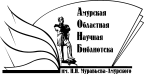 «Амурская областная научная библиотека имени Н.Н. Муравьева-АмурскогоОтдел формирования и обработки фондов